หลักสูตรการติดตั้งระบบปฏิบัติการ (Windows 7) ระยะเวลาในการอบรม รวม 6 ชั่วโมง วันที่ 18 ธันวาคม 2557กลุ่มเป้าหมาย บุคลากรส่วนงานต่างๆ ของมหาวิทยาลัยมหาจุฬาลงกรณราชวิทยาลัย วังน้อย พระนครศรีอยุธยาคุณสมบัติผู้เข้าอบรม 	เป็นบุคลากร ของมหาวิทยาลัยมหาจุฬาลงกรณราชวิทยาลัย ที่ได้รับมอบหมายให้ดูแลเครื่องคอมพิวเตอร์ประจำส่วนงาน และงานอื่นๆ ที่เกี่ยวข้องกับคอมพิวเตอร์ หรือผู้ที่ต้องการดูแลเครื่องคอมพิวเตอร์ด้วยตัวเองวัตถุประสงค์ เพื่อให้ผู้เข้าร่วมอบรมได้รับความรู้เกี่ยวกับประวัติระบบปฏิบัติการ ต่างๆเพื่อให้ผู้เข้าร่วมอบรมได้รับความรู้และสามารถใช้งาน Hiren's Boot CD เวอร์ชัน 10.5 เพื่อให้ผู้เข้าร่วมอบรมสามารถติดตั้งระบบปฏิบัติการ (Windows 7) ได้เพื่อให้ผู้เข้าร่วมอบรมได้รับความรู้และสามารถติดตั้ง Drivers ( แบบ All-in-1)เพื่อให้ผู้เข้าร่วมอบรมสามารถตั้งค่า Windows ที่จำเป็นต่อการใช้งานเพื่อให้ผู้เข้าร่วมอบรมสามารถลงโปรแกรมต่างๆ ที่จำเป็นต่อการใช้งานเพื่อให้ผู้เข้าร่วมอบรมได้รับความรู้และสามารถทำตั้งค่า Restore Point ได้เพื่อให้ผู้เข้าร่วมอบรมได้รับความรู้และสามารถทำการโคลนนิ่งระบบปฏิบัติการได้สถานที่ฝึกอบรมห้องปฎิบัติการคอมพิวเตอร์ C114 อาคารเรียนรวม มหาวิทยาลัยมหาจุฬาลง-กรณราชวิทยาลัย วังน้อย พระนครศรีอยุธยาวิทยากร	นายปัญญา นราพันธ์ขอบข่ายเนื้อหาให้ความรู้เกี่ยวกับประวัติระบบปฏิบัติการ ต่างๆแนะนำความรู้เกี่ยวกับการใช้งาน Hiren's Boot CD เวอร์ชัน 10.5  แนะนำการติดตั้งระบบปฏิบัติการ (Windows 7) แนะนำการติดตั้ง Drivers ( แบบ All-in-1)แนะนำการตั้งค่า Windows ที่จำเป็นต่อการใช้งานแนะนำการลงโปรแกรมต่างๆ ที่จำเป็นต่อการใช้งานแนะนำการตั้งค่า Restore Point ได้แนะนำการโคลนนิ่งระบบปฏิบัติการ การอบรมเชิงปฏิบัติการหลักสูตรการติดตั้งระบบปฏิบัติการ (Windows 7)วันที่ ๑๘ ธันวาคม ๒๕๕๗ณ ห้องปฏิบัติการคอมพิวเตอร์  C๑๑๔ โซนซี อาคารเรียนรวมมจร วังน้อย*****************************วันพฤหัสที่  ๑๘ ธันวาคม  พ.ศ. ๒๕๕๗เวลา ๐๘.๓๐ – ๐๙.๐๐ น.			- ลงทะเบียนเวลา ๐๙.๐๐ – ๐๙.๓๐ น.			- ให้ความรู้เกี่ยวกับประวัติระบบปฏิบัติการ ต่างๆ	เวลา ๐๙.๓๐ – ๑๐.๐๐ น.			- แนะนำการใช้งาน Hiren's Boot CD เวอร์ชัน 10.5  เวลา ๑๐.๐๐ – ๑๑.๐๐ น.			- การติดตั้งระบบปฏิบัติการ (Windows 7)	เวลา ๑๑.๓๐ - ๑๒.๓๐ น.			ฉันภัตตาหารเพล/รับประทานอาหารกลางวันเวลา ๑๓.๐๐ – ๑๓.๓๐ น.                        	- การติดตั้ง Drivers ( แบบ All-in-1) พร้อมการใช้ง	เวลา ๑๓.๓๐ – ๑๓.๔๕ น.			- การตั้งค่า Windows ที่จำเป็นต่อการใช้งานเวลา ๑๓.๔๕ – ๑๕.๓๐ น.			- การลงโปรแกรมต่างๆ ที่จำเป็นต่อการใช้งาน เวลา ๑๕.๓๐ – ๑๖.๐๐ น.			- การตั้งค่า Restore Point และการโคลนนิ่ง		   	ระบบปฏิบัติการ   เวลา ๑๖.๐๐ – ๑๖.๓๐ น.			เปิดโอกาสซักถามข้อสงสัย************************************ หมายเหตุ กำหนดการอาจจะมีการเปลี่ยนแปลงได้ ตามความเหมาะสม *ส่วนเทคโนโลยีสารสนเทศสำนักหอสมุดและเทคโนโลยีสารสนเทศมหาวิทยาลัยมหาจุฬาลงกรณราชวิทยาลัย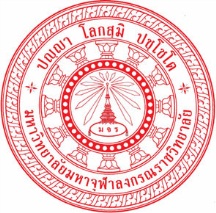 แบบตอบรับการเข้าร่วมอบรมหลักสูตร“หลักสูตรการติดตั้งระบบปฏิบัติการ (Windows 7)”วันพฤหัสที่ ๑๘ ธันวาคม พ.ศ.๒๕๕๗           ณ ห้องปฎิบัติการคอมพิวเตอร์ C๑๑๔ โซนซี อาคารเรียนรวมมหาวิทยาลัยมหาจุฬาลงกรณราชวิทยาลัย วังน้อย พระนครศรีอยุธยา**************ชื่อส่วนงาน........................................................................................................................................ชื่อ...........................................................ฉายา/นามสกุล......................................................ตำแหน่ง................................................................................................................................เบอร์โทรศัพท์........................................................................................................................E-mail..................................................................................................................................กรุณาส่งแบบตอบรับ ภายในวันพุธที่ ๑๗ ธันวาคม พ.ศ. ๒๕๕๗ที่ส่วนเทคโนโลยีสารสนเทศ ชั้นที่ ๔ อาคารสำนักหอสมุดและเทคโนโลยีสารสนเทศโทรศัพท์ ๐๓๕-๒๔๘-๐๗๕ โทรสาร ๐๓๕-๒๔๘-๐๘๓ ภายใน ๘๑๙๕, ๘๐๗๕ส่งทางอีเมล์ ITtraining@mcu.ac.th หรืออัพโหลดผ่าน training.mcu.ac.th